Уважаемые родители (законные представители)!Администрация МБОУ «СОШ № 31» г. Симферополя информирует Вас о том, что с 28.10.23 по  05.11.23 года у вашего ребенка каникулы.С учащимися перед каникулами проведены тематические беседы:- Предупреждение детского дорожно-транспортного травматизма (перевозка детей в автомобиле; вождение, а/т средства без водительского удостоверения, световозвращающие элементы);-Правила поведения детей и подростков в общественных местах;-Небезопасность игр на строительных площадках и заброшенных зданиях;-Осторожно - беспризорные животные;-Безопасность поведения вблизи водоемов. Правила поведения на воде;-Один дома. Противопожарная безопасность в школе и дома, правила пользования газом, электроприборами;-Осторожно – взрывоопасные предметы и легковоспламеняющиеся предметы   и т. д.;-Профилактика правонарушений, бродяжничества, попрошайничества, вымогательства;-Профилактика негативных явлений среди учащихся: наркомания, токсикомания, алкоголизм, табакокурение, спайсы, снюсы, электронные сигареты; - О вреде электронной сигареты;- «Жизнь прекрасна»;- Об ответственности за распространение, продажу, обмен электронных сигарет;  - Профилактика и правила гигиены при ОРВИ, ГРИППЕ, коронавирусной инфекции.  Вакцинация от ГРИППА, ковида;- Правила поведения на Ж/Д путях;- Об опасности разжигания костров и порядке действий в случае пожара;- Предотвращение негативных ситуаций во дворе, дома, в общественных местах в целях безопасности учащегося;-Правила поведения с незнакомыми людьми при появлении их возле двери квартиры, дома и на улице;- Меры предосторожности в обращении с острыми, колющими и режущими, легковоспламеняющимися и взрывоопасными предметами, о запрещении приноса в школу газовых, перцовых баллончиков, аэрозольных баллончиков, любого вида оружия;- Об экстремизме и терроризме;- Правила поведения при открытых окнах в помещение;- Антитеррористическая безопасность, действия при ЧС;-  Насилие в семье;- Буллинг и его последствия;- Безопасность в сети Интернет;- О правилах поведения при поступлении сигнала "Воздушная тревога", появление дрона и террористической группы;-действия при возникновении или угрозе возникновения ситуаций, включая утопления, ожоги, падения с высоты, отравления, поражение электрическим током, роллинговый травматизм, селфи-риски и т.д.;- правила поведения в природной среде;- соблюдение учащимися правил безопасности жизнедеятельности "Управление мото-, велотехникой, использование средств пассивной защиты (шлем, наколенники и т.д.;- О необходимости сообщать родителям (законным представителям) о своём местонахождении при выходе из дома;- О запрете поднимать на улице, в общественных местах бесхозные вещи и предметы;- Об ответственности родителе (законных представителей) за жизнь и здоровье детей во время каникул;- О контроле и ответственности   родителей (законных представителей) за создание и ведение (их детьми) страниц в социальных сетях, а также за общение с другими пользователями в социальных сетях (распространение в социальных сетях фото и видео материалов экстремистского, порнографического и эротического характера, запрещённых в РФ экстремистских организаций, фото нацистских преступников и т.д.);- Об ответственности родителей (законных представителей) за воспитание и развитие своих детей. (Они обязаны заботиться о здоровье, физическом, психическом, духовном и нравственном развитии своих детей, обеспечить получение детьми основного общего образования) (Семейный кодекс РФ, ст. 63) + памятка для родителей.Классный руководитель информировал вашего ребенка: 1.О проведении классного мероприятия в период   каникул. 2. Статья 7 РК Родители (лица, их заменяющие), должностные лица принимают меры по недопущению нахождения в общественных местах без сопровождения родителей (лиц, их заменяющих), родственников или ответственных лиц:1) несовершеннолетних в возрасте до 7 лет - круглосуточно;
2) несовершеннолетних в возрасте от 7 до 14 лет - с 21 часа до 6 часов;
3) несовершеннолетних в возрасте от 14 лет до достижения совершеннолетия - с 22 часов до 6 часов.Обращаем Ваше внимание на организацию отдыха вашего ребенка во время каникул. Уделяйте, пожалуйста, больше внимания своему ребенку. Привлекайте его к выполнению домашних обязанностей. Держите под контролем проведение свободного времени вне дома. Проводите с ним разъяснительные беседы. Ограничьте пребывание ребенка за пределами дома в вечернее время. Всегда знайте, где находится Ваш ребенок.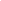 